Subversive Scholarship Application 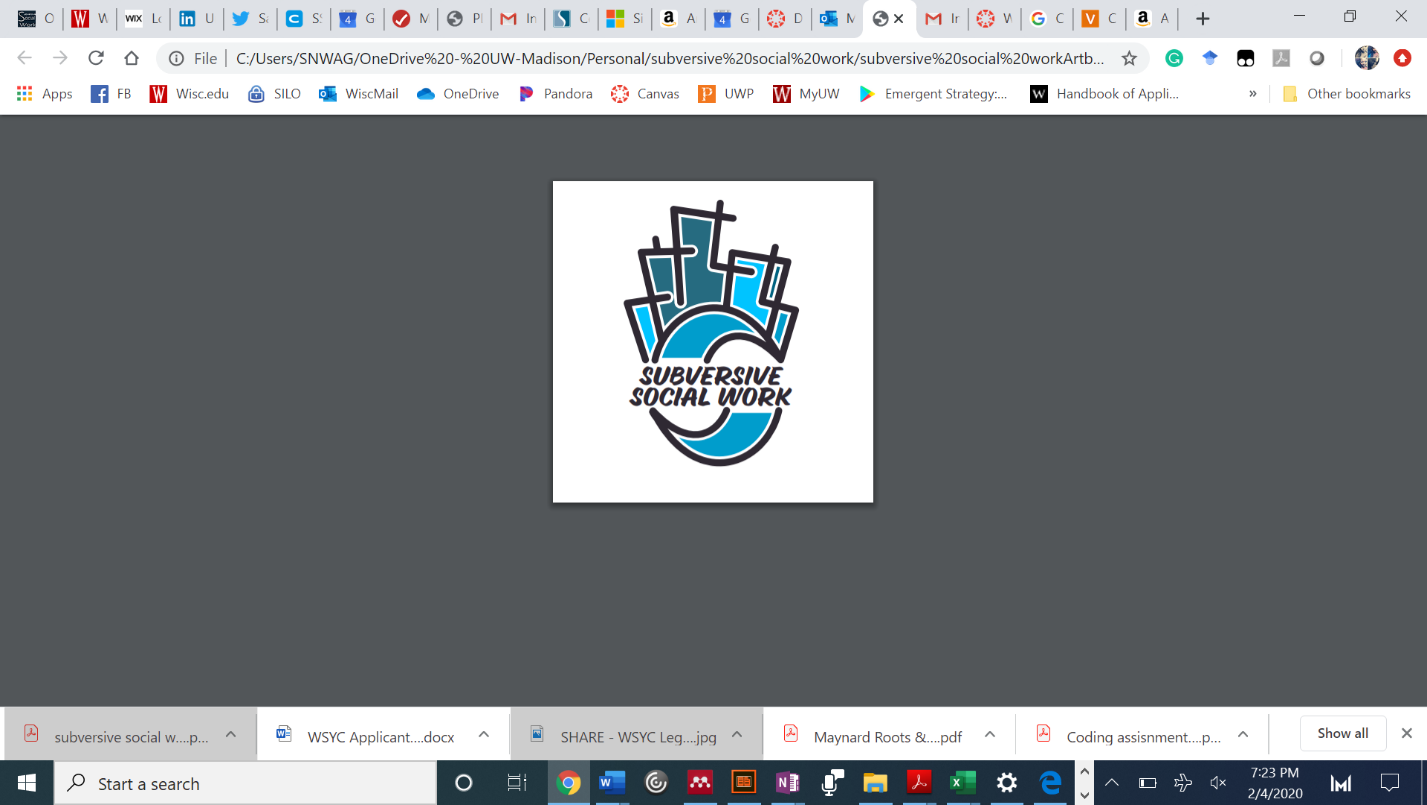 Following the legacy of Black-Women critical Theorists, we recognize that black women can save the world. As black women, our unique positionality affords us the ability to understand how oppression operates on a visceral level. As such, SSW centers the experiences of black female social scientists to inform mentorship around social work practice and research. Our goal is to support a village of social work scholars who combat the processes of colonialism and the resulting disparate outcomes for black people. Eligibility RequirementsCurrent Resident of WisconsinAttending or accepted to an accredited institution in Wisconsin (evidenced by recent transcript or acceptance letter)Preference is given to applicants That identify as Black WomenResiding in Grant or Dane Counties Majoring in Social Work or Human Service Cover Letter with Name and telephone number and a brief statement of interest in social work (no more than 2 Pages)Personal Essay OR digital media OR portfolio demonstrating interest and commitment to black people, social work, social justice, or decolonization workCommitted to monthly mentoring sessions and bi-weekly communication during the school yearThis application form Submission InstructionsSend all materials to sakara@SubversiveSocialWork.comPlace “Subversive Scholarship Application” in email Subject LineMaterials must be received on or before June 1, 2020 Winner will be announced on June 15, 2020Application FormNameWhat school do you currently attend?What school will you attend in the Fall of 2020?Are you interested in Mentorship?                         Yes                                                 NoWhat city is your permanent address?Describe the attached statement OR digital media OR portfolio attached. How does it demonstrate your interest and/or commitment to black people, social work, social justice, or decolonization work?